«12» июль 2021 й.          	             № 71                               «12» июля 2021 г.«О назначении опроса граждан на территории сельского поселения Тактагуловский сельсовет муниципального района Бакалинский район Республики Башкортостан»В соответствии со статьей 31 Федерального закона от 06.10.2003 № 131-ФЗ «Об общих принципах организации местного самоуправления в Российской Федерации», Совет сельского поселения Тактагуловский сельсовет муниципального района Бакалинский район Республики Башкортостан,  Положением «О Порядке проведения опроса граждан в сельском поселении Тактагуловский сельсовет муниципального района Бакалинский район Республики Башкортостан», Совет сельского поселения Тактагуловский сельсовет муниципального района Бакалинский район Республики Башкортостан РЕШИЛ:1. Назначить опрос граждан в сельском поселении Тактагуловский сельсовет муниципального района Бакалинский район Республики Башкортостан  в целях выявления мнения населения Тактагуловского сельского поселения (наименование муниципального образования) по вопросу выбора _____________________________(например: социально – значимого объекта, являющегося приоритетным для реализации в 202_ году). 2. Дата и сроки проведения опроса граждан: с ___ по  202_ года, в период с 9-00 до 20-00.3. Утвердить:- методику проведения опроса (приложение 1),- вопросы, предлагаемые при проведении опроса граждан (приложение 2),- форму опросного листа (приложение 3).4. Установить минимальную численность жителей сельского поселения Тактагуловский сельсовет муниципального района Бакалинский район Республики Башкортостан, участвующих в опросе, в количестве ___ человек.5. Создать комиссию по проведению опроса граждан в  сельском поселении Тактагуловский сельсовет муниципального района Бакалинский район Республики Башкортостан в составе: - Мусина Гульназ Раисовна - председатель комиссии;- Камалетдинова Гульнара Гарифьяновна - заместитель председателя комиссии;- Ситдикова Раффария Лябибовна - секретарь комиссии;члены комиссии – - Ахунова Лилия Музамиловна;- Фаршатов Салават Гайсинович.Председатель Совета сельского поселенияТактагуловский сельсовет муниципального района Бакалинский район Республики Башкортостан                                                                Л.М. Ахунова                                                                                     Приложение 1к Решению Совета сельского поселения                                                                                                     Тактагуловский сельсовет                                                                                                   муниципального района                                                                                          Бакалинский район                                                                                                       Республики Башкортостан                                                                                                             «О назначении опроса граждан                                                                                                                            на территории СП Тактагуловский                                                                                                                                   сельсовет МР Бакалинский район РБ                                                                                                                           от «12» июля  2021г. №71_ Методика проведения опроса1. Цель опроса: выявление мнения населения сельского поселения Тактагуловский сельсовет муниципального района Бакалинский район Республики Башкортостан и его учет при принятии решения по вопросу________________________ _____________________в целях его реализации в 202___ году.Инициатор опроса: Совет депутатов сельского поселения Тактагуловский сельсовет муниципального района Бакалинский район Республики Башкортостан.Организатор проведения опроса: комиссия по проведению опроса. 2. В опросе имеют право участвовать жители сельского поселения Тактагуловский сельсовет муниципального района Бакалинский район Республики Башкортостан, обладающие избирательным правом. Жители участвуют в опросе лично. Каждый житель, участвующий в опросе, имеет только один голос. 3. Методом проведения опроса: является заполнение опросных листов по форме согласно приложению 3 к настоящему Решению путем подомового (поквартирного) обхода граждан. 4. Обработка результатов опроса проводится методом подсчета количества вариантов ответов, выбранных респондентами, с последующим определением доли респондентов, имеющих одинаковые мнения по каждому из предложенных объектов. Обработка и установление результатов опроса граждан производится в течение следующего рабочего дня с даты окончания проведения опроса. Приложение 2к Решению Совета сельского поселения                                                                                                     Тактагуловский сельсовет                                                                                                   муниципального района                                                                                          Бакалинский район                                                                                                       Республики Башкортостан                                                                                                             «О назначении опроса граждан                                                                                                                            на территории СП Тактагуловский                                                                                                                                   сельсовет МР Бакалинский район РБ                                                                                                                           от «12»июля 2021 г. №71 Вопрос, предлагаемый при проведении опроса граждан сельского поселения Тактагуловский сельсовет муниципального района Бакалинский район Республики Башкортостан:	«_______________________________________________________________________________________________________________________________?».ДА НЕТ Приложение 3к Решению Совета сельского поселения                                                                                                     Тактагуловский сельсовет                                                                                                   муниципального района                                                                                          Бакалинский район                                                                                                       Республики Башкортостан                                                                                                             «О назначении опроса граждан                                                                                                                            на территории СП Тактагуловский                                                                                                                                   сельсовет МР Бакалинский район РБ                                                                                                                           от «12»июля  2021 г. №71 Опросный лист для поименного опроса граждан________________________________________________________ (инициатор проведения опроса)______________________________________________(место, адрес проведения опроса)с  ___________по ___________ 202   года(дата проведения опроса)
Фамилия, имя отчество опрашиваемого лица________________________________________________Дата рождения_____________________________________________________Адрес места жительства ____________________________________________Данные паспорта (либо документа, заменяющего паспорт гражданина) ___________________________________________________________________Согласен на обработку моих персональных данных в соответствии с требованиями статьи 9 Федерального закона от 27.07.2006 № 152-ФЗ «О персональных данных» в целях учета моего мнения при проведении опроса___________________       ___________________                                                                                       подпись___________________ФИОВопрос: 	«_________________________________________________________?»ДА, СОГЛАСЕННЕТ, НЕ СОГЛАСЕНУчастник опроса                                        ________________     __________________              							(подпись)                 (ФИО)Лицо, осуществляющее опрос________________     __________________              							(подпись)                 (ФИО)Башкортостан РеспубликаҺыБакалы районымуниципаль районыныңТоктагол ауыл советыауыл биләмәһе Советы452655, Токтагол ауылыЙэштэр урамы, 9, тел. 2-98-36https://taktagul.rue-mail: Taktagul2008@yandex.ru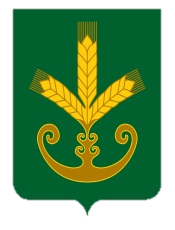 Республика БашкортостанСовет сельского поселенияТактагуловский сельсоветмуниципального районаБакалинский район452655, с. Тактагуловоул. Молодежная, 9, тел. 2-98-36https://taktagul.rue-mail: Taktagul2008@yandex.ruҠАРАРРЕШЕНИЕ